О внесении изменений и дополнений в постановление № 18-п от 26.02.2016 года «Об утверждении Административного регламента по предоставлению муниципальной услуги «Утверждение схемы расположения земельного участка на кадастровом плане или кадастровой карте соответствующей  территории».В соответствии со статьей 12 Федерального закона от 27.07.2010 № 210-ФЗ «Об организации предоставления государственных и муниципальных услуг», ст. 11.10 Федерального закона от 23.06.2014 № 171-ФЗ «О внесении изменений в Земельный кодекс Российской Федерации и отдельные законодательные акты Российской Федерации», протестом прокуратуры Курманаевского района от 11.11.2016 № 7-1-2016 «На постановление главы Администрации муниципального образования Кандауровский сельсовет Курманаевского района № 18-п от 26.02.2016»:1. Внести в постановление № 18-п от 26.02.2016 года «Об утверждении Административного регламента по предоставлению муниципальной услуги «Утверждение схемы расположения земельного участка на кадастровом плане или кадастровой карте соответствующей  территории» (далее – Административный регламент) следующие изменения и дополнения:пункт 2.8 раздела II Административного регламента изложить в новой редакции:«2.8.  Основания для отказа в предоставлении муниципальной услуги.Основаниями для отказа в предоставлении муниципальной услуги являются:- отсутствие хотя бы одного из документов, указанных в Приложении 1 к Административному регламенту;- несоответствие представленных документов по форме или содержанию требованиям действующего законодательства, а также содержание в документе неоговоренных приписок и исправлений;- обращение за получением муниципальной услуги ненадлежащего лица;- несоответствие вида разрешённого использования земельного участка градостроительной документации поселения, на территории которого находится земельный участок;- несоответствие схемы расположения земельного участка ее форме, формату или требованиям к ее подготовке, которые установлены в соответствии с пунктом 12 статьи 11.10 Земельного кодекса Российской Федерации;- полное или частичное совпадение местоположения земельного участка, образование которого предусмотрено схемой его расположения, с местоположением земельного участка, образуемого в соответствии с ранее принятым решением об утверждении схемы расположения земельного участка, срок действия которого не истек;- разработка схемы расположения земельного участка с нарушением предусмотренных статьей 11.9 Земельного  кодекса Российской Федерации требований к образуемым земельным участкам;- несоответствие схемы расположения земельного участка утвержденному проекту планировки территории, землеустроительной документации, положению об особо охраняемой природной территории;- расположение земельного участка, образование которого предусмотрено схемой расположения земельного участка, в границах территории, для которой утвержден проект межевания территории.Решение об отказе в предоставлении муниципальной услуги может быть обжаловано в суд в порядке, предусмотренном гл. 25 Гражданского процессуального кодекса РФ или гл. 24 Арбитражного процессуального кодекса РФ».2. Контроль за  выполнением настоящего постановления оставляю за собой.3. Настоящее постановление вступает в силу после официального опубликования в печатном органе  «Информационный бюллетень».Глава муниципального образования                                                                       О.А. МинееваРазослано: в дело, прокурору района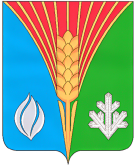 Администрациямуниципального образованияКандауровский   сельсоветКурманаевского районаОренбургской областиПОСТАНОВЛЕНИЕ05.12.2016  №  132-п